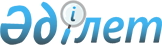 Талдықорған қаласының аумағында стационарлық емес сауда объектілерін орналастыру орындарын айқындау және бекіту туралыЖетісу облысы Талдықорған қаласы әкімдігінің 2024 жылғы 28 ақпандағы № 124 қаулысы. Жетісу облысы Әділет департаментінде 2024 жылы 29 ақпанда № 169-19 болып тіркелді
      "Қазақстан Республикасындағы жергілікті мемлекеттік басқару және өзін-өзі басқару туралы" Қазақстан Республикасы Заңының 31-бабының 1-тармағының 4-2) тармақшасына, "Сауда қызметін реттеу туралы" Қазақстан Республикасының Заңының 8, 12-баптарына сәйкес, Талдықорған қаласының әкімдігі ҚАУЛЫ ЕТЕДІ:
      1. Осы қаулының қосымшасына сәйкес Талдықорған қаласының аумағында стационарлық емес сауда объектілерін орналастыру орындары айқындалсын және бекітілсін.
      2. Осы қаулының орындалуын бақылау жетекшілік ететін қала әкімінің орынбасарына жүктелсін.
      3. Осы қаулы оның алғашқы ресми жарияланған күнінен кейін күнтізбелік он күн өткен соң қолданысқа енгізіледі. Талдықорған қаласының аумағында стационарлық емес сауда объектілерін орналастыру орындары
					© 2012. Қазақстан Республикасы Әділет министрлігінің «Қазақстан Республикасының Заңнама және құқықтық ақпарат институты» ШЖҚ РМК
				
      Талдықорған қаласының әкімі

Е. Бәзіл
2024 жылғы 28 ақпандағы № 124 Қаулысына қосымша
№
Стационарлық емес сауда объектілерінің орналасқан жері (дүңгіршек)
Қызмет саласы
Алып жатқан ауданы, шаршы метр
Сауда қызметін жүзеге асыру кезеңі
Жақын маңдағы Инфрақұрылым (тауарлардың ұқсас ассортименті сатылатын сауда объектілері, сондай-ақ қоғамдық тамақтандыру объектілері)
1
Ш.Уәлиханов көшесі бойынша, Рақышев көшесінен солтүстік бағытта 66 метр
Азық-түлік, азық-түлік емес тауарлар
24
3 жыл
"Айнұр" дүкені, "Халал бургер" кафесі
2
Мушелтой шағын ауданы, Рақышев көшесінен оңтүстік бағытта 23 метр
Азық-түлік, азық-түлік емес тауарлар
40
3 жыл
"Party Food" кафесі, "AS MART" шағын маркеті, "JLC Сут" дүкені
3
Медеу көшесі бойынша, соңғы аялдамадан оңтүстік бағытта 36 метр
Азық-түлік, азық-түлік емес тауарлар
40
3 жыл
Maki Maki", "Құмар" дүкендері
4
Жастар шағын ауданы, № 30 үйдің бұрышынан солтүстік бағытта 21 метр
Азық-түлік, азық-түлік емес тауарлар
35
3 жыл
"Аман", "Муслим" дүкендері
5
Береке тұрғын алабы, спорт алаңынан оңтүстік бағытта 18 метр
Азық-түлік, азық-түлік емес тауарлар
32
3 жыл
"Береке", "JLC Сут" дүкендері
6
Жетісу шағын ауданы, № 6 үйден оңтүстік бағытта 9 метр
Азық-түлік, азық-түлік емес тауарлар
28
3 жыл
"Жанна", "JLC Сут", "Айша" дүкендері
7
Төлебаев көшесі бойынша, Ақын Сара көшесінен батыс бағытта 15 метр
Азық-түлік, азық-түлік емес тауарлар
24
3 жыл
"Small" супермаркеті, "Degirmen" кафесі
8
Жұлдыз шағын ауданы, № 21 үйдің бұрышынан оңтүстік бағытта 15 метр
Азық-түлік, азық-түлік емес тауарлар
40
3 жыл
"Тайқара", "Маркет" дүкендері
9
Мушелтой шағын ауданы, Қонаев көшесінен солтүстік бағытта 10,5 метр, № 38 үйдің жанында
Азық-түлік, азық-түлік емес тауарлар
24
3 жыл
"Ер Төстік" кафесі, "Шағын Маркет" дүкені
10
Қаратал шағын ауданы, жағалау бойында, теннис алаңынан шығыс бағытта 37 метр
Азық-түлік, азық-түлік емес тауарлар
24
3 жыл
"Taldy Paris" кафесі
11
Жастар 2 тұрғын алабы, Балуан Шолақ көшесі бойынша Нұрлы жол көшесінен шығыс бағытта 29 метр
Азық-түлік, азық-түлік емес тауарлар
24
3 жыл
"Кайнар" дүкені
12
Еңбек ауылы, Гагарин көшесінен батысқа қарай 19 метр Достық көшесінің қиылысы
Азық-түлік, азық-түлік емес тауарлар
24
3 жыл
жоқ
13
Жастар шағын ауданы, Рақышев көшесінен солтүстік бағытта 13 метр
Азық-түлік, азық-түлік емес тауарлар
24
3 жыл
"Жерұйык - Өрлеу" коммуналдық базар, "Small" супермаркеті